						PROFESORA: CLAUDIA CAVIERES JARA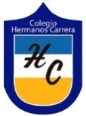       GUIA DE TRABAJO LENGUAJE Y COMUNICACIÓNCURSO: QUINTO BASICOFECHA: 23 AL 27 DE MARZOOA4: Analizar aspectos relevantes de narraciones leídas para profundizar su comprensión: expresando opiniones sobre las actitudes y acciones de los personajes y fundamentando las con ejemplos del texto, determinando las consecuencias de hechos o acciones, describiendo el ambiente y las costumbres representadas en el texto, explicando las características físicas y sicológicas de los personajes que son relevantes para e l desarrollo de la historia.